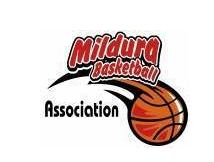 Clearance Application FormTo be completed by the Applicant and Existing ClubI,                                                                                                                     currently registered with the                                                                   Basketball Club. I hereby make application for clearance to the 1st choice                                                Basketball Club.                                                                                                                 2nd choice                                                Basketball Club.My reason for applying for this clearance is                                                                                                                                             Applicants Date of Birth          /          /                                                                 Age Group                                         Applicant’s Name (Please Print)                                                                            Applicant’s SignatureRequired if participant is under 18Parent/Guardian Name (Please Print)                                                                 Parent/Guardian SignatureApplication ResponseI,                                                                                                       President of the                                                                   Basketball Club, GRANT/DENY this clearance application for the player                                                                                                                                      to the                                                                                                                         Basketball Club.Reasons for denying this clearance (if applicable) are                                                                                                                                        Existing Club President’s Signature:                                                                                              Date:                   /                   /                 Beneficiary Club ResponseI,                                                                                                         President of the                                                                  Basketball Club,ACCEPT/DO NOT ACCEPT this clearance application for the player                 to the                                                                                                                          Basketball Club.Reasons for not accepting this clearance (if applicable) are                                                                                                                                        Beneficiary Club President’s Signature:                                                                                        Date:                   /                   /                 *For Clearance and Procedure and Appeals Process, go to BY LAWS via www.mildurabasketball.com.au*PLEASE SUBMIT COMPLETED CLEARANCE FORMS TO MBA via competitions@mildurabasketball.com.au